KOSTNAÐAR- og fjármögnunarYFIRLIT   (Þús. kr.)1)	Hér á að færa inn allan áfallinn kostnað verkefnisins frá fyrra tímabili, þ.e. frá fyrra ári (árum) í reitinn  ,,A) FRÁ FYRRI  ÁRUM”.   Í reitina undir liðnum  ,,Á STUÐNINGSTÍMABILINU”  er  færður inn áfallinn kostnaður á tímabilinu sem þessi áfangaskýrsla nær yfir. 2)	Hér á að færa inn fjármögnun verkefnisins frá upphafi. Í fyrsta lagi skal taka fram fjármögnun Tækniþróunarsjóðs frá upphafi, þ.e. hvað sjóðurinn hefur þegar greitt til verkefnisins frá upphafi. Ef viðkomandi áfangaskýrsla er vegna 2. stuðningsárs, skal leggja saman styrkupphæð síðasta árs og það sem greitt hefur verið á þessu ári. Í öðru lagi skal taka fram fjármögnun stuðningsþega og annarra frá upphafi.Athugið að heildarkostnaður verkefnisins (A+B) á að vera nokkurn veginn sama upphæð og er í reitnum heildarfjármögnun + lokagreiðsla ársins úr Tækniþróunarsjóði  (yfirleitt 20% stuðningsupphæðar tímabilsins sem áfangaskýrslan nær  yfir( C+D)).Fyllið í hér ef nú er sótt um annað ár verkefnis.Allar tölur skulu vera í samræmi við endurskoðaða upphaflega áætlun verkefnis. Fyllið í hér ef nú er sótt um þriðja ár verkefnisins /  eða ef um er að ræða áætlun um þriðja og lokaár  verkefnis.Allar tölur skulu vera í samræmi við endurskoðaða upphaflega áætlun verkefnis.Með undirskrift sinni staðfestir verkefnisstjóri að allar upplýsingar í áfangaskýrslu séu réttar og að allt sem skiptir máli komi þar fram.Undirskrift verkefnisstjóra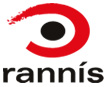 TækniþróunarsjóðurUmsókn um FramhaldsstuðningÁfangaskýrsla (Ársskýrsla)TækniþróunarsjóðurUmsókn um FramhaldsstuðningÁfangaskýrsla (Ársskýrsla)TækniþróunarsjóðurUmsókn um FramhaldsstuðningÁfangaskýrsla (Ársskýrsla)TækniþróunarsjóðurUmsókn um FramhaldsstuðningÁfangaskýrsla (Ársskýrsla)TækniþróunarsjóðurUmsókn um FramhaldsstuðningÁfangaskýrsla (Ársskýrsla)TækniþróunarsjóðurUmsókn um FramhaldsstuðningÁfangaskýrsla (Ársskýrsla)TækniþróunarsjóðurUmsókn um FramhaldsstuðningÁfangaskýrsla (Ársskýrsla)TækniþróunarsjóðurUmsókn um FramhaldsstuðningÁfangaskýrsla (Ársskýrsla)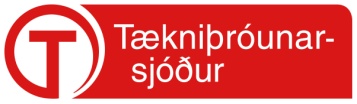 Áfangaskýrslu skal skila í lok styrkárs ef sækja á um framhald. Henni skal skila í einu pappírseintaki auk rafræns afrits. Einnig skal skila nýjasta ársreikningi og kostnaðar- og verkbókhaldi.Allar fjárhæðir í þús. kr.Áfangaskýrslu skal skila í lok styrkárs ef sækja á um framhald. Henni skal skila í einu pappírseintaki auk rafræns afrits. Einnig skal skila nýjasta ársreikningi og kostnaðar- og verkbókhaldi.Allar fjárhæðir í þús. kr.Áfangaskýrslu skal skila í lok styrkárs ef sækja á um framhald. Henni skal skila í einu pappírseintaki auk rafræns afrits. Einnig skal skila nýjasta ársreikningi og kostnaðar- og verkbókhaldi.Allar fjárhæðir í þús. kr.Áfangaskýrslu skal skila í lok styrkárs ef sækja á um framhald. Henni skal skila í einu pappírseintaki auk rafræns afrits. Einnig skal skila nýjasta ársreikningi og kostnaðar- og verkbókhaldi.Allar fjárhæðir í þús. kr.Áfangaskýrslu skal skila í lok styrkárs ef sækja á um framhald. Henni skal skila í einu pappírseintaki auk rafræns afrits. Einnig skal skila nýjasta ársreikningi og kostnaðar- og verkbókhaldi.Allar fjárhæðir í þús. kr.Áfangaskýrslu skal skila í lok styrkárs ef sækja á um framhald. Henni skal skila í einu pappírseintaki auk rafræns afrits. Einnig skal skila nýjasta ársreikningi og kostnaðar- og verkbókhaldi.Allar fjárhæðir í þús. kr.Áfangaskýrslu skal skila í lok styrkárs ef sækja á um framhald. Henni skal skila í einu pappírseintaki auk rafræns afrits. Einnig skal skila nýjasta ársreikningi og kostnaðar- og verkbókhaldi.Allar fjárhæðir í þús. kr.Áfangaskýrslu skal skila í lok styrkárs ef sækja á um framhald. Henni skal skila í einu pappírseintaki auk rafræns afrits. Einnig skal skila nýjasta ársreikningi og kostnaðar- og verkbókhaldi.Allar fjárhæðir í þús. kr.Áfangaskýrslu skal skila í lok styrkárs ef sækja á um framhald. Henni skal skila í einu pappírseintaki auk rafræns afrits. Einnig skal skila nýjasta ársreikningi og kostnaðar- og verkbókhaldi.Allar fjárhæðir í þús. kr.Áfangaskýrslu skal skila í lok styrkárs ef sækja á um framhald. Henni skal skila í einu pappírseintaki auk rafræns afrits. Einnig skal skila nýjasta ársreikningi og kostnaðar- og verkbókhaldi.Allar fjárhæðir í þús. kr.Áfangaskýrslu skal skila í lok styrkárs ef sækja á um framhald. Henni skal skila í einu pappírseintaki auk rafræns afrits. Einnig skal skila nýjasta ársreikningi og kostnaðar- og verkbókhaldi.Allar fjárhæðir í þús. kr.Áfangaskýrslu skal skila í lok styrkárs ef sækja á um framhald. Henni skal skila í einu pappírseintaki auk rafræns afrits. Einnig skal skila nýjasta ársreikningi og kostnaðar- og verkbókhaldi.Allar fjárhæðir í þús. kr.Verkefnisnúmer:Verkefnisnúmer:Upphaflega áætlun  fjöldi ára:Upphaflega áætlun  fjöldi ára:Upphaflega áætlun  fjöldi ára:Upphaflega áætlun  fjöldi ára:Kostnaður var 2014/15Kostnaður var 2014/15Fjármögnun var 2014/15Fjármögnun var 2014/15Fjármögnun var 2014/15Fjármögnun var 2014/15Stuðningur var 2014/15Stuðningur var 2014/15Stuðningur var 2014/15Kostnaður var 2015/16Kostnaður var 2015/16Fjármögnun var 2015/16Fjármögnun var 2015/16Fjármögnun var 2015/16Fjármögnun var 2015/16Stuðningur var 2015/16Stuðningur var 2015/16Stuðningur var 2015/16Heildarkostn.   2016/17Heildarkostn.   2016/17Fjármögnun  2016/17Fjármögnun  2016/17Fjármögnun  2016/17Fjármögnun  2016/17Nú sótt um 2016/17Nú sótt um 2016/17Nú sótt um 2016/17Heiti verkefnisHeiti verkefnisVerkefnisstj. (nafn og netf.)Verkefnisstj. (nafn og netf.)KennitalaFyrirt/stofnunFyrirt/stofnunKennitalaÁfangaskýrsla fyrir ár Áfangaskýrsla fyrir ár 2015-162015-16SEM ER(1. eða 2.)  ÁR VERKEFNISINS(1. eða 2.)  ÁR VERKEFNISINS(1. eða 2.)  ÁR VERKEFNISINS(1. eða 2.)  ÁR VERKEFNISINS(1. eða 2.)  ÁR VERKEFNISINS(1. eða 2.)  ÁR VERKEFNISINSKostnaður 1)Kostnaður 1)Kostnaður 1)Fjármögnun verkefnisins frá upphafi 2)Fjármögnun verkefnisins frá upphafi 2)Áfallið skv. reikningi á verktímabiliStaða skv. reikningi (þús.kr.).A) FRÁ FYRRi árumA) FRÁ FYRRi árumFrá Tækniþróunarsjóði:Á STUÐNINGSTÍMABILIÁ STUÐNINGSTÍMABILIFrá stuðningsþega (-um):	Laun og launagjöld:	Laun og launagjöld:Frá öðrum (þá hverjum):	Rekstrarvörur efni o.fl.:	Rekstrarvörur efni o.fl.:	Aðkeypt þjónusta:	Aðkeypt þjónusta:	Ferðir og fundir:	Ferðir og fundir:	Afskriftir áhalda og tækja:	Afskriftir áhalda og tækja:	Samrekstur og aðstaða:	Samrekstur og aðstaða:B) Alls á stuðningstímabilinu:B) Alls á stuðningstímabilinu:HEILDARKOSTNAÐUR(A+B):HEILDARKOSTNAÐUR(A+B):HEILDARFJÁRMÖGNUN (C):Ósk um lokagreiðslu  _. árs úr Tækniþróunarsjóði að upphæð (D):Ósk um lokagreiðslu  _. árs úr Tækniþróunarsjóði að upphæð (D):Ósk um lokagreiðslu  _. árs úr Tækniþróunarsjóði að upphæð (D):Afgreiðsla TÆKNIÞRÓUNARsjóðsAfgreiðsla TÆKNIÞRÓUNARsjóðsAfgreiðsla TÆKNIÞRÓUNARsjóðsAfgreiðsla TÆKNIÞRÓUNARsjóðsAfgreiðsla TÆKNIÞRÓUNARsjóðsAfgreiðsla TÆKNIÞRÓUNARsjóðsAfgreiðsla TÆKNIÞRÓUNARsjóðsAfgreidd þann:Afgreidd þann:Móttekin þann:Móttekin þann:ÁfangaskýrslaÁfangaskýrslaFullnægjandi [   ]Ófullnægjandi [   ]Útborgun samkvæmt samningiÚtborgun samkvæmt samningiHeimil [   ]Óheimil [   ]Styrkur alls þús. kr.: Styrkur alls þús. kr.: Áður greitt þús. kr.:Til greiðslu nú þús. kr.:Til greiðslu nú þús. kr.:SAMÞYKKT:SAMÞYKKT:SAMÞYKKT:Lýsing á verkefninu í hnotskurn á íslensku (sem heimilt er að birta, hámark 1000 stafir).Lýsing á verkefninu í hnotskurn á íslensku (sem heimilt er að birta, hámark 1000 stafir).Lýsing á verkefninu í hnotskurn á íslensku (sem heimilt er að birta, hámark 1000 stafir).Lýsing á verkefninu í hnotskurn á íslensku (sem heimilt er að birta, hámark 1000 stafir).Lýsing á verkefninu í hnotskurn á íslensku (sem heimilt er að birta, hámark 1000 stafir).Lýsing á verkefninu í hnotskurn á íslensku (sem heimilt er að birta, hámark 1000 stafir).framvinda verkefnisins á síðastliðnu  stuðningsári         Hámark  1½  A4 bls.Gerið grein fyrir framvindu á síðasta stuðningstímabili - helstu niðurstöðum og árangri.  Berið saman við upphaflega verkáætlun og skýrið frávik. Gerið grein fyrir hvernig gengið hefur að ná áföngum og vörðum, sem tilgreindar eru í verksamningi.  Gerið grein fyrir hvort afraksturseiningar hafi þegar myndast. Er nýting niðurstaðna hafin? Er einkaleyfisferli hafið?Skýring:  Afraksturseiningar geta verið m.a. nýr hugbúnaður, rannsóknar- og þróunargögn vegna nýrra afurða eða þjónustu, frumgerðir til tækniprófana og / eða markaðskynningar, viðskiptaáætlun eða markaðskönnun.Er samstarfssamningur fullfrágenginn?  Gerið í stuttu máli grein fyrir, þar sem við á, áætluðum ávinningi (tæknilegum, umhverfislegum, efnahagslegum, o.s.frv.).framhald verkefnis á næsta stuðningsári                        Hámark  2   A4 bls.Lýsið í stuttu máli aðferðafræði verkefnisins og uppbyggingu verkáætlunar næsta árs í ljósi framvindu á síðasta stuðningsári. Deilið verkefninu í áfanga og verkþætti. Tímasetjið vörður.  Berið saman við upphaflega verkáætlun og skýrið frávik.Gerið grein fyrir breytingum á stjórnun verkefnisins, er orðið hafa frá upphaflegri áætlun þar sem það á við.Tilgreinið nöfn og hlutverk starfsmanna sem leggja umtalsvert vinnuframlag til verkefnisins.Kostnaðaráætlun  2.  stuðningsárs     (Allar upphæðir í þús.kr.)Kostnaðaráætlun  2.  stuðningsárs     (Allar upphæðir í þús.kr.)Kostnaðaráætlun  2.  stuðningsárs     (Allar upphæðir í þús.kr.)Kostnaðaráætlun  2.  stuðningsárs     (Allar upphæðir í þús.kr.)Kostnaðaráætlun  2.  stuðningsárs     (Allar upphæðir í þús.kr.)Kostnaðaráætlun  2.  stuðningsárs     (Allar upphæðir í þús.kr.)Kostnaðaráætlun  2.  stuðningsárs     (Allar upphæðir í þús.kr.)Kostnaðaráætlun  2.  stuðningsárs     (Allar upphæðir í þús.kr.)Kostnaðaráætlun  2.  stuðningsárs     (Allar upphæðir í þús.kr.)Kostnaðaráætlun  2.  stuðningsárs     (Allar upphæðir í þús.kr.)Kostnaðaráætlun  2.  stuðningsárs     (Allar upphæðir í þús.kr.)Kostnaðaráætlun  2.  stuðningsárs     (Allar upphæðir í þús.kr.)Kostnaðaráætlun  2.  stuðningsárs     (Allar upphæðir í þús.kr.)Kostnaðaráætlun  2.  stuðningsárs     (Allar upphæðir í þús.kr.)Kostnaðaráætlun  2.  stuðningsárs     (Allar upphæðir í þús.kr.)HEILDARKOSTNAÐUR næsta stuðningsársHEILDARKOSTNAÐUR næsta stuðningsársHEILDARKOSTNAÐUR næsta stuðningsársHEILDARKOSTNAÐUR næsta stuðningsársHEILDARKOSTNAÐUR næsta stuðningsársHEILDARKOSTNAÐUR næsta stuðningsársHEILDARKOSTNAÐUR næsta stuðningsársHEILDARKOSTNAÐUR næsta stuðningsársHEILDARKOSTNAÐUR næsta stuðningsársHEILDARKOSTNAÐUR næsta stuðningsársHEILDARKOSTNAÐUR næsta stuðningsársHEILDARKOSTNAÐUR næsta stuðningsársHEILDARKOSTNAÐUR næsta stuðningsársHEILDARKOSTNAÐUR næsta stuðningsársHEILDARKOSTNAÐUR næsta stuðningsársKostnaðarliðir  Kostnaðarliðir  Verkefnis-stjóri1. ums.1. ums.1. ums.2. ums.2. ums.2. ums.3. ums.3. ums.4. ums.4. ums.5. ums.Samtals2016-17Upphafsstafir umsækj.(HÍ, OS, MM o.s.frv.):Upphafsstafir umsækj.(HÍ, OS, MM o.s.frv.):Laun og launatengd gjöld:Laun og launatengd gjöld:Rekstrarvörur, efni o.fl.:Rekstrarvörur, efni o.fl.:Aðkeypt þjónusta:Aðkeypt þjónusta:Ferðir og fundir:Ferðir og fundir:Afskriftir áhalda og tækja:Afskriftir áhalda og tækja:Samrekstur og aðstaða: Samrekstur og aðstaða: Annað:Annað:A:  Kostnaður samtals:A:  Kostnaður samtals:FJÁRMÖGNUN næsta stuðningsársFJÁRMÖGNUN næsta stuðningsársFJÁRMÖGNUN næsta stuðningsársFJÁRMÖGNUN næsta stuðningsársFJÁRMÖGNUN næsta stuðningsársFJÁRMÖGNUN næsta stuðningsársFJÁRMÖGNUN næsta stuðningsársFJÁRMÖGNUN næsta stuðningsársFJÁRMÖGNUN næsta stuðningsársFJÁRMÖGNUN næsta stuðningsársFJÁRMÖGNUN næsta stuðningsársFJÁRMÖGNUN næsta stuðningsársFJÁRMÖGNUN næsta stuðningsársFJÁRMÖGNUN næsta stuðningsársFJÁRMÖGNUN næsta stuðningsársFjármögnunarliðir  Fjármögnunarliðir  Verkefnis-stjóriVerkefnis-stjóri1. ums.1. ums.1. ums.2. ums.2. ums.2. ums.3. ums.3. ums.4. ums.5. ums.Samtals2016-17Eigið framlag (aðstaða, laun):Eigið framlag (aðstaða, laun):Greiðslur til verkefnisins: Greiðslur til verkefnisins: Framlag annarra:Framlag annarra:Framlag annarrasjóðaB:  Fjármögnun þátttak. og annarra samtals:B:  Fjármögnun þátttak. og annarra samtals:Verkefnis-stjóriVerkefnis-stjóri1. ums.1. ums.1. ums.2. ums.2. ums.2. ums.3. ums.3. ums.4. ums.5. ums.Samtals2016-17C:  Sótt um (C = A – B):C:  Sótt um (C = A – B):HEILDARFJÖLDI MANNMÁNaÐA næsta stuðningsársHEILDARFJÖLDI MANNMÁNaÐA næsta stuðningsársHEILDARFJÖLDI MANNMÁNaÐA næsta stuðningsársHEILDARFJÖLDI MANNMÁNaÐA næsta stuðningsársHEILDARFJÖLDI MANNMÁNaÐA næsta stuðningsársHEILDARFJÖLDI MANNMÁNaÐA næsta stuðningsársHEILDARFJÖLDI MANNMÁNaÐA næsta stuðningsársHEILDARFJÖLDI MANNMÁNaÐA næsta stuðningsársHEILDARFJÖLDI MANNMÁNaÐA næsta stuðningsársHEILDARFJÖLDI MANNMÁNaÐA næsta stuðningsársHEILDARFJÖLDI MANNMÁNaÐA næsta stuðningsársHEILDARFJÖLDI MANNMÁNaÐA næsta stuðningsársHEILDARFJÖLDI MANNMÁNaÐA næsta stuðningsársHEILDARFJÖLDI MANNMÁNaÐA næsta stuðningsársHEILDARFJÖLDI MANNMÁNaÐA næsta stuðningsársStarfslið - mannmán.Starfslið - mannmán.M.mán.M.mán.M.mán.M.mán.M.mán.M.mán.M.mán.M.mán.M.mán.M.mán.M.mán.M.mán.SamtalsSérfræðingur 2:Sérfræðingur 2:Sérfræðingur 1:Sérfræðingur 1:Doktorsnemar:Doktorsnemar:Rannsóknamenn / Meistaranemar:Rannsóknamenn / Meistaranemar:Aðrir:Aðrir:Alls:Alls:SKÝRING Á KOSTNAÐI   2.   stuðningsárs    (Allar upphæðir í þús. kr. )Skýrið einstaka kostnaðar- og fjármögnunarliði sem koma fram í kostnaðaráætluninni hér að framan.Gerið grein fyrir þeim kostnaði er tengist einstökum verkþáttum og tilgreinið framlag hvers umsækjanda.Takið fram ef sótt er um til annarra sjóða (nafn sjóðs og umsóknarupphæð).Við útskýringar á kostnaði skal vísa til verk- og tímaáætlunar eins og kostur er.Notið magntölur  og skýrið dýrar rekstrarvörur, þar sem það á við.ATH!   Ef skýringar á kostnaði eru ófullnægjandi fellur væntanlegur framhaldsstuðningur niður.Kostnaðaráætlun  fyrir    3.  stuðningsár    Lokaár    (Allar upphæðir í þús.kr.)Kostnaðaráætlun  fyrir    3.  stuðningsár    Lokaár    (Allar upphæðir í þús.kr.)Kostnaðaráætlun  fyrir    3.  stuðningsár    Lokaár    (Allar upphæðir í þús.kr.)Kostnaðaráætlun  fyrir    3.  stuðningsár    Lokaár    (Allar upphæðir í þús.kr.)Kostnaðaráætlun  fyrir    3.  stuðningsár    Lokaár    (Allar upphæðir í þús.kr.)Kostnaðaráætlun  fyrir    3.  stuðningsár    Lokaár    (Allar upphæðir í þús.kr.)Kostnaðaráætlun  fyrir    3.  stuðningsár    Lokaár    (Allar upphæðir í þús.kr.)Kostnaðaráætlun  fyrir    3.  stuðningsár    Lokaár    (Allar upphæðir í þús.kr.)Kostnaðaráætlun  fyrir    3.  stuðningsár    Lokaár    (Allar upphæðir í þús.kr.)Kostnaðaráætlun  fyrir    3.  stuðningsár    Lokaár    (Allar upphæðir í þús.kr.)Kostnaðaráætlun  fyrir    3.  stuðningsár    Lokaár    (Allar upphæðir í þús.kr.)Kostnaðaráætlun  fyrir    3.  stuðningsár    Lokaár    (Allar upphæðir í þús.kr.)Kostnaðaráætlun  fyrir    3.  stuðningsár    Lokaár    (Allar upphæðir í þús.kr.)Kostnaðaráætlun  fyrir    3.  stuðningsár    Lokaár    (Allar upphæðir í þús.kr.)Kostnaðaráætlun  fyrir    3.  stuðningsár    Lokaár    (Allar upphæðir í þús.kr.)HEILDARKOSTNAÐUR næsta stuðningsársHEILDARKOSTNAÐUR næsta stuðningsársHEILDARKOSTNAÐUR næsta stuðningsársHEILDARKOSTNAÐUR næsta stuðningsársHEILDARKOSTNAÐUR næsta stuðningsársHEILDARKOSTNAÐUR næsta stuðningsársHEILDARKOSTNAÐUR næsta stuðningsársHEILDARKOSTNAÐUR næsta stuðningsársHEILDARKOSTNAÐUR næsta stuðningsársHEILDARKOSTNAÐUR næsta stuðningsársHEILDARKOSTNAÐUR næsta stuðningsársHEILDARKOSTNAÐUR næsta stuðningsársHEILDARKOSTNAÐUR næsta stuðningsársHEILDARKOSTNAÐUR næsta stuðningsársHEILDARKOSTNAÐUR næsta stuðningsársKostnaðarliðir  Kostnaðarliðir  Verkefnis-stjóri1. ums.1. ums.1. ums.2. ums.2. ums.2. ums.3. ums.3. ums.4. ums.4. ums.5. ums.Samtals2016-17 Upphafsstafir umsækj.(HÍ, os, mm o.s.frv.):Upphafsstafir umsækj.(HÍ, os, mm o.s.frv.):Laun og launatengd gjöld:Laun og launatengd gjöld:Rekstrarvörur, efni o.fl.:Rekstrarvörur, efni o.fl.:Aðkeypt þjónusta:Aðkeypt þjónusta:Ferðir og fundir:Ferðir og fundir:Afskriftir áhalda og tækja:Afskriftir áhalda og tækja:Samrekstur og aðstaða: Samrekstur og aðstaða: Annað:Annað:A:  Kostnaður samtals:A:  Kostnaður samtals:FJÁRMÖGNUN næsta stuðningsársFJÁRMÖGNUN næsta stuðningsársFJÁRMÖGNUN næsta stuðningsársFJÁRMÖGNUN næsta stuðningsársFJÁRMÖGNUN næsta stuðningsársFJÁRMÖGNUN næsta stuðningsársFJÁRMÖGNUN næsta stuðningsársFJÁRMÖGNUN næsta stuðningsársFJÁRMÖGNUN næsta stuðningsársFJÁRMÖGNUN næsta stuðningsársFJÁRMÖGNUN næsta stuðningsársFJÁRMÖGNUN næsta stuðningsársFJÁRMÖGNUN næsta stuðningsársFJÁRMÖGNUN næsta stuðningsársFJÁRMÖGNUN næsta stuðningsársFjármögnunarliðir  Fjármögnunarliðir  Verkefnis-stjóriVerkefnis-stjóri1. ums.1. ums.1. ums.2. ums.2. ums.2. ums.3. ums.3. ums.4. ums.5. ums.Samtals2016-17Eigið framlag (aðstaða, laun):Eigið framlag (aðstaða, laun):Greiðslur til verkefnisins: Greiðslur til verkefnisins: Framlag annarra:Framlag annarra:Framlag annarrasjóðaB:  Fjármögnun þátttak. og annarra samtals:B:  Fjármögnun þátttak. og annarra samtals:Verkefnis-stjóriVerkefnis-stjóri1. ums.1. ums.1. ums.2. ums.2. ums.2. ums.3. ums.3. ums.4. ums.5. ums.Samtals2016-17C:  Sótt um (C = A - B):C:  Sótt um (C = A - B):HEILDARFJÖLDI MANNMÁNaÐA næsta stuðningsársHEILDARFJÖLDI MANNMÁNaÐA næsta stuðningsársHEILDARFJÖLDI MANNMÁNaÐA næsta stuðningsársHEILDARFJÖLDI MANNMÁNaÐA næsta stuðningsársHEILDARFJÖLDI MANNMÁNaÐA næsta stuðningsársHEILDARFJÖLDI MANNMÁNaÐA næsta stuðningsársHEILDARFJÖLDI MANNMÁNaÐA næsta stuðningsársHEILDARFJÖLDI MANNMÁNaÐA næsta stuðningsársHEILDARFJÖLDI MANNMÁNaÐA næsta stuðningsársHEILDARFJÖLDI MANNMÁNaÐA næsta stuðningsársHEILDARFJÖLDI MANNMÁNaÐA næsta stuðningsársHEILDARFJÖLDI MANNMÁNaÐA næsta stuðningsársHEILDARFJÖLDI MANNMÁNaÐA næsta stuðningsársHEILDARFJÖLDI MANNMÁNaÐA næsta stuðningsársHEILDARFJÖLDI MANNMÁNaÐA næsta stuðningsársStarfslið - mannmán.Starfslið - mannmán.M.mán.M.mán.M.mán.M.mán.M.mán.M.mán.M.mán.M.mán.M.mán.M.mán.M.mán.M.mán.SamtalsSérfræðingur 2:Sérfræðingur 2:Sérfræðingur 1:Sérfræðingur 1:Doktorsnemar:Doktorsnemar:Rannsóknamenn / Meistaranemar:Rannsóknamenn / Meistaranemar:Aðrir:Aðrir:Alls:Alls:SKÝRING Á KOSTNAÐI   3.   stuðningsárs        (Allar upphæðir í þús. kr. )Skýrið einstaka kostnaðar- og fjármögnunarliði sem koma fram í kostnaðaráætluninni hér að framan.Gerið grein fyrir þeim kostnaði er tengist einstökum verkþáttum og tilgreinið framlag hvers umsækjanda.Takið fram ef sótt er um til annarra sjóða (nafn sjóðs og umsóknarupphæð).Við útskýringar á kostnaði skal vísa til verk- og tímaáætlunar eins og kostur er.Notið magntölur  og skýrið dýrar rekstrarvörur, þar sem það á við. ATH!   Ef skýringar á kostnaði eru ófullnægjandi fellur væntanlegur framhaldsstuðningur niður.Staður og dagsetning:Staður og dagsetning:UndirskriftPrentað nafn